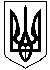 МІНІСТЕРСТВО ОСВІТИ І НАУКИ УКРАЇНИМиколаївський НАЦІОНАЛЬНИЙ університетімені В. О. СухомлинськогоНАКАЗ Про призначення соціальної стипендії студентам ІІ-ІV,VІ курсів денної форми навчання на І семестр 2019-2020н.р.Призначити з 01.07.2019 р. соціальну стипендію на І семестр 2019-2020 н.р. студенту денної форми навчання:320 групаСпеціальність: 014.05 Середня освіта (Біологія)Освітня програма: Біологія, хіміяПідстави:рапорт декана факультету.             2.Контроль виконання наказу покласти на першого проректора Овчаренка А.В.Ректор						                               	В. Д. БудакДо бухг. передано:1Стипендіальний відділ – 1 коп.11.07.2019 р.Миколаїв№276/с№ПІБПільгиРейтинговий бал успішності за 100 бальною шкалоюРозмір стипендії, грнГригоренко Єгор ОлеговичДитина-інвалід54,001180Проект наказу вносить:Декан механіко-математичного факультету____________ О.Ю. Пархоменко              (підпис)ПОГОДЖЕНО:Перший проректор____________ А.В. Овчаренко              (підпис)Начальник юридичного відділу____________ М. М. Бєлан              (підпис)Головний бухгалтер____________ Т.Ф. Фролова              (підпис)Старший інспектор навчального відділу____________ Н.І. Клюкіна              (підпис)В.о.голови студентської ради____________ А.С. Надич              (підпис)